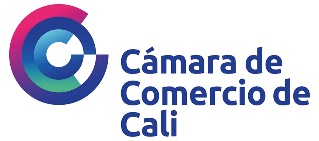 EL PRESENTE MODELO EL PRESENTE MODELO ES A TÍTULO ILUSTRATIVO PARA LA ELABORACIÓN DE DOCUMENTOS SUJETOS A REGISTRO.  LA CÁMARA DE COMERCIO DE CALI SE EXIME DE CUALQUIER RESPONSABILIDAD POR EL USO DE ESTE.(NOMBRE COMPLETO DE LA EMPRESA UNIPERSONAL) En Liquidación.En la ciudad de _______________________, siendo las ___________ (a.m./p.m.), del día __________ (fecha) el(la) suscrito(a), en calidad de empresario constituyente y/o titular de la empresa unipersonal denominada ______________ (nombre completo de la empresa unipersonal), de conformidad con lo previsto  en el artículo 29 de la ley 1429 de 2010, manifiesto la intención de reactivar de la empresa unipersonal_____________________ (nombre completo de la empresa unipersonal), disuelta y en estado de liquidación.Para la reactivación de la Empresa Unipersonal, se deja constancia que, a la fecha, cumple con los dos requisitos establecidos en el artículo 29 de la Ley 1429 de 2010 de esta manera:El pasivo externo de la sociedad no supera el 70% de los activos sociales.No se ha iniciado la distribución de los remanentes a los accionistasSe aprueba igualmente el nuevo termino de duración de la sociedad, el cual será____________________ (fecha precisa o indefinido). NOTA: Esto solo aplica cuando al momento de aprobar la reactivación, el término de duración de la Empresa Unipersonal haya expirado con anterioridad.A esta decisión se le dará la formalidad legal y se inscribirá en el registro mercantil tal como lo considera el Código de Comercio. En constancia de lo anterior firmo:Firma: ____________________________Nombre: __________________________C.C.: ________________ de___________